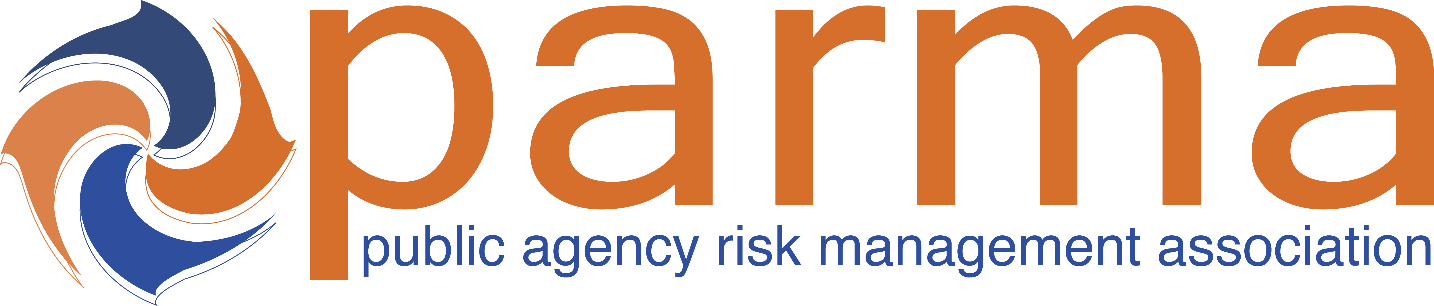 Insurance ResourcesFirst NameLast NameTitleIndividual Organization NameE-Mail AddressChapterSheriMannionSenior Management AnalystCity of Ukiahsmannion@cityofukiah.comBay Area ChapterTheresaBucciCounty of Venturatheresa.bucci@ventura.orgGold Coast ChapterDebbieHowardAsst. Superintendent Business Svc.Yolo County Public Agency Risk Management Insurance Authority (YCPARMIA)debbie.howard@espartok12.orgSacramento ChapterTerriLeimbachCalifornia Association for Park and Recreation Indemnity (CAPRI)tleimbach@fecrecpark.comSacramento ChapterJohnPerryHuman Resources AnalystCity of West Sacramentojperry@cityofwestsacramento.orgSacramento ChapterVirginiaPerrettProperty and Insurance AnalystSan Diego Association of Governmentsvirginia.perrett@sandag.orgSan Diego/Imperial ChapterRobertCoontzPresident & CEOCharter Safebcoontz@chartersafe.netSouthern California ChapterCindyPisarskiInsurance ManagerCounty of Orangecindy.pisarski@ocgov.comSouthern California ChapterJimThydenInsurance Programs ManagerCalifornia JPIA (CJPIA)jthyden@cjpia.orgSouthern California ChapterKevinBibler BrokerAlliant Insurance Services, Inc.kbibler@alliant.com Vendor Member